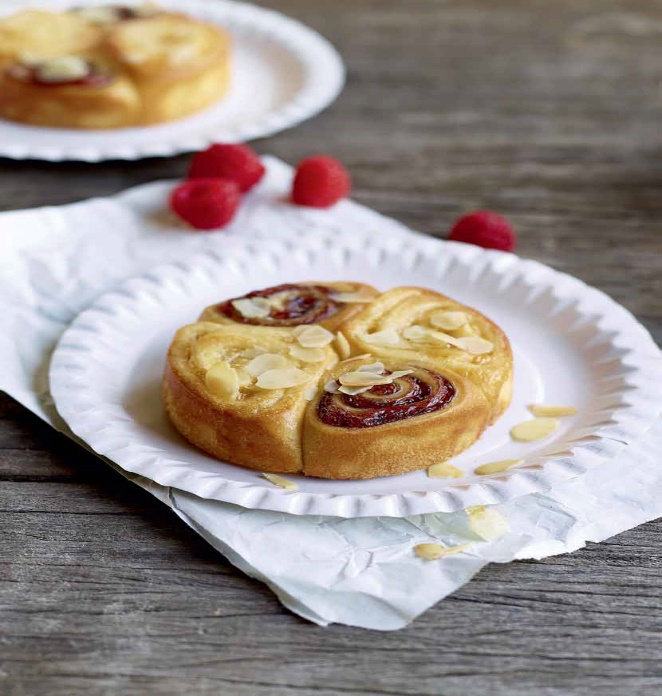 RELLENOSUPERCREM CHOCOLATE 		C/NAlmendras tostadas y picadas		C/NIngredientesHarina 0001000g100%Harina 000  100g  10%Azúcar  180g  18%Huevos  100g  10%Mimetic  100g  10%Okedo brown    20g    2%Leche en polvo    30g    3%Agua.   400cc  40%ProcedimientoAmasar  todos los ingredientes en velocidad lenta 4 minutos  y en velocidad  rápida 6 minutos.Sobar 6 vueltas y dejar descansar 10 minutos.Estirar a 10 mm de espesor formando un rectángulo.Distribuir con espátula el supercrem de forma tal que cubra toda la superficie de la masa.Aplicar en forma de lluvia las almendras Enrollar formando un cilindro bien apretado.Cortar cilindros de 5 cm de largo.Disponer en un molde o cintura de 20 cm de diámetrolos cilindros de 5 cm parados y distanciados entre sípara que al leudar se junten y elevenDejar leudar aproxim. 2 hs.Cocinar en horno a 180º hasta que tome color, aproxim. 30 minutos.